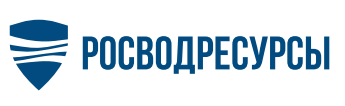 ПОЛОЖЕНИЕО проведении Всероссийского экоквеста«Вода.Онлайн» 3.0 в 2022 годуМосква, 2022Общие положенияНастоящее Положение определяет цели, задачи, организаторов, участников, сроки и порядок проведения Всероссийского экоквеста «Вода.Онлайн» (далее – Экоквест). Настоящее Положение регулирует процедуры и результаты Экоквеста.  Организатором Экоквеста является Федеральное государственное бюджетное учреждение «Фонд информации по водным ресурсам» (сокращенное наименование – ФГБУ «Акваинфотека») при поддержке Федерального агентства водных ресурсов (сокращенное наименование – Росводресурсы) и Министерства природных ресурсов и экологии Российской Федерации. Оператором Экоквеста является Общество с ограниченной ответственностью «Агентство гуманитарных технологий» (сокращенное наименование – ООО «АГТ»).Партнерами Экоквеста является сервис электронных и аудиокниг «ЛитРес» (ООО «ЛитРес»), а также Всероссийское общество охраны природы.Подготовку и проведение Экоквеста осуществляет его организационный комитет (далее – Оргкомитет), в состав которого входят представители Организатора и Оператора Экоквеста. Оргкомитет решает следующие задачи: разрабатывает и утверждает регламент Экоквеста;проводит отбор победителей и подводит итоги Экоквеста;рассылает призы и подарки победителям Экоквеста;обеспечивает экспертную и консультационную поддержку участникам Экоквеста. Экоквест проводится в рамках мероприятий Росводресурсов, направленных на экологическое просвещение молодого поколения и пропаганду экологических знаний водоохранной тематики. Экоквест проводится на русском языке.  Экоквест проводится в соответствии с законодательством Российской Федерации.  Экоквест не является лотереей либо иной, основанной на риске, игрой, и участники Экоквеста не несут имущественных рисков, связанных с участием в Экоквесте. Процедура проведения Экоквеста не связана с внесением участниками платы, и призовой фонд Экоквеста формируется исключительно за счет средств Организатора. Официальная интернет-страница Экоквеста – www.водныйквест.рф. Организатор оставляет за собой право вносить изменения в настоящее Положение с обязательной публикацией этих изменений на официальной интернет-странице Экоквеста.Цели и задачи Экоквеста Цель Экоквеста – вовлечение молодого поколения в мероприятия, направленные на повышение значимости воды как стратегически важного ресурса будущего. Задачи Экоквеста:Поиск талантливой молодежи как среди профильных вузов, факультетов и направлений подготовки, связанных с экологией и природопользованием, так и среди студентов других специальностей.Проведение всероссийского теста по водной грамотности среди студентов с внедрением практических «кейсов».Проведение Экоквеста с помощью разработанных креативных заданий.Информирование молодежи о деятельности сотрудников водохозяйственной отрасли, о разнообразии и важности профессий данной сферы, повышение заинтересованности студентов к работе в отрасли.Поиск новых решений для стратегических задач деятельности Федерального агентства водных ресурсов.Участники ЭкоквестаУчастниками Экоквеста могут стать студенты следующих образовательных учреждений:Образовательные учреждения высшего образования (университеты, академии, институты и т.д.), имеющие соответствующие документы на ведение образовательной деятельности.Образовательные учреждения среднего специального и среднего профессионального образования (профессиональные училища, профессиональные лицеи, колледжи, техникумы и т.д.), имеющие соответствующие документы на ведение образовательной деятельности.Участниками Экоквеста могут быть граждане Российской Федерации в возрасте от 15 до 30 лет включительно.При условии выигрыша участник должен документально подтвердить свой статус студента образовательных учреждений согласно списку пункта 3.1. Оргкомитет вправе попросить участников предоставить копию подтверждающих документов в электронном виде. За участие в Экоквесте плата не взимается.Для участия в Экоквесте не допускаются участники, ответы и комментарии которых: не соответствуют целям и задачам Экоквеста; содержат ненормативную лексику; оскорбления; материалы, пропагандирующие вражду, насилие, агрессию, расизм, нетерпимость по сексуальному, религиозному, политическому или иному признаку; шокирующее содержание; контент спекулятивного характера, призывы к разжиганию национальной, расовой или религиозной ненависти, призывы к дискриминации, вражде или насилию.  Подача заявки означает безоговорочное согласие участника Экоквеста с правилами его проведения. В случае нарушения правил участия в Экоквесте участником, Организатор может отказать ему в дальнейшем участии в Экоквесте. Сроки и порядок участия в ЭкоквестеОрганизатором утверждены следующие сроки проведения мероприятий в рамках Экоквеста:21 апреля – 10 июня 2022 года: открытая регистрация участников Экоквеста на интернет-странице www.водныйквест.рф путем самостоятельного создания индивидуального личного кабинета участниками.28 апреля – 10 июня 2022 года: выполнение тестовых и креативных заданий в личном кабинете участника. На данном этапе регистрация новых участников также остается возможной.20 июня 2022 года: подведение итогов и информирование победителей и призеров.4.2 На этапе открытой регистрации для участия в Экоквесте участнику необходимо зарегистрироваться в личном кабинете на интернет-странице Экоквеста. При регистрации участник обязан указать свои реальные данные, в том числе настоящее имя, которое будет указано в дипломе участника.4.3 Организатор предоставляет участникам техническую возможность самостоятельно регистрировать индивидуальный личный кабинет участника, проходить тестовые и креативные задания, а также по необходимости загружать дополнительные материалы в рамках решения заданий на интернет-странице Экоквеста.4.4 Участник, зарегистрированный в личном кабинете, будет уведомлен о начале Экоквеста, об изменениях и других новостях посредством электронной почты, указанной на этапе открытой регистрации.4.5 На этапе решения тестовых и креативных заданий Организатор предоставляет индивидуальный доступ к заданиям в личном кабинете участника. Задания Экоквеста состоят из двух блоков:Первый блок: 20 тестовых заданий с выбором из не менее 3 вариантов ответа.Второй блок: 5 креативных заданий, требующих от участника расширенного ответа на поставленный вопрос и по необходимости загрузки дополнительных материалов в рамках ответа на поставленный вопрос.4.6 Перечень заданий Экоквеста может быть дополнен по решению Организатора.4.7 Участник вправе ответить только на тестовые задания первого блока либо продолжить решение заданий второго блока. Решение заданий второго блока становится доступным только для участников, ответивших на все задания первого блока. Порядок выбора победителей и информация о подарках указана в разделе 5 данного Положения.Призовой фонд, подведение итогов и награждение победителейНаграды для победителей и призеров Экоквеста.Подарки второго блока:Лучшее выполнение Задания №1 – экшн-камера GoPro HERO8.Лучшее выполнение Задания №2 – беспроводные наушники JBL.Лучшее выполнение Задания №3 – квадрокоптер Syma X25Pro.Лучшее выполнение Задания №4 – экшн-камера GoPro HERO8.Лучшее выполнение Задания №5 – беспроводные наушники JBL.В каждом из Заданий членами жюри будет также определен призер. Подарки призерам: квадрокоптер Syma X25Pro и умные бутылки для воды CrazyCap с УФ-стерилизатором..Подарки первого блока:фитнес-браслет Xiaomi Mi Band 5 (3 шт).Гарантированные подарки:Диплом участника Всероссийского экоквеста «Вода.Онлайн» в электронном виде (по количеству участников);Бесплатная электронная книга из специальной тематической подборки и скидка 20% на всю литературу от «ЛитРес» (по количеству участников). Организаторы вправе определить дополнительные награды. Замена наград или выдача их денежных эквивалентов не предусматривается. Оплата почтовых расходов для доставки приза победителям и призерам осуществляется за счет средств Организатора.Порядок подведения итогов:Участники, ответившие на все вопросы Первого блока, вне зависимости от результатов теста, получают гарантированные подарки согласно пункту 5.1.4. Участники, правильно ответившие на все 20 вопросов Первого блока, становятся участниками розыгрыша Подарков первого блока согласно пункту 5.1.3. В случае, если количество участников, правильно ответивших на все 20 вопросов, превышает количество призовых мест, победители из их числа определяются путем случайной жеребьевки. Каждый победитель может получить только 1 подарок.Участники, ответившие вопросы Первого блока и выполнившие одно или несколько заданий Второго блока, становятся участниками розыгрыша Подарков второго блока согласно пунктам 5.1.1 и 5.1.2. Оценку решения заданий Второго блока и распределение призовых мест производит экспертная группа (входит в Оргкомитет Экоквеста), принимая во внимание следующие критерии: креативность, актуальность, практическая значимость, глубина раскрытия ответа на поставленный вопрос, уникальность. Итоги Экоквеста будут подведены 20 июня 2022 года. Победители и призеры будут уведомлены посредством электронной почты, указанной в личном кабинете при регистрации.Апелляция результатов Экоквеста не предусмотрена.Награждение победителей и призеров пройдет в онлайн-формате. Дата и время церемонии награждения и правила участия в церемонии будут отправлены победителям и призерам посредством электронной почты, указанной в личном кабинете при регистрации.Награждение победителей и призеров Экоквеста осуществляется Организатором и организационными партнерами. Результаты Экоквеста публикуются на официальных интернет-страницах Организатора и партнеров Экоквеста. Оператор Экоквеста обеспечивает оплату всех необходимых налогов на получение наград победителями. Для получения награды победители Экоквеста обязуются предоставить Оператору Экоквеста всю необходимую информацию для оформления приза и уплаты всех налогов на вручение приза по запросу Оператора.Авторские права и персональные данныеУчастники Экоквеста, регистрируясь в личном кабинете и участвуя в Экоквесте, заявляют, что являются авторами материалов, предоставляемых в качестве ответов на задания, и что им не известно о нарушении своими действиями авторских и иных прав третьих лиц. Участники Экоквеста несут всю полноту ответственности за соблюдение авторских и иных прав третьих лиц.  Участники Экоквеста, регистрируясь в личном кабинете и участвуя в Экоквесте, безвозмездно отчуждают (передают) Организатору в полном объеме исключительное право на ответы и материалы, предоставляемые в качестве ответов на задания Экоквеста. Моментом перехода исключительного права является момент ответа на задания Экоквеста.Участники Экоквеста, регистрируясь в личном кабинете и участвуя в Экоквесте, тем самым дают Организатору и привлекаемым им к организации проведения Экоквеста лицам конкретное, информированное и сознательное разрешение на обработку своих персональных данных в объеме фактически переданных Организатору персональных данных при регистрации в личном кабинете и участии в Экоквесте. Организатор обеспечивает сохранность персональных данных и принимает все возможные меры, исключающие доступ к персональным данным неуполномоченных лиц.Цель обработки персональных данных Организатором и привлекаемыми им (в случае необходимости) к организации проведения Экоквеста лицами – организация и проведение Экоквеста, информирование участника посредством отправки электронных писем, предоставление доступа Пользователю к сервисам, информации и/или материалам, содержащимся на интернет-странице Экоквеста.Под обработкой персональных данных понимается любое действие (операция) или совокупность действий (операций), совершаемых с использованием средств автоматизации или без использования таких средств с персональными данными, включая сбор, запись, систематизацию, накопление, хранение, уточнение (обновление, изменение), извлечение, использование, передачу (распространение, предоставление, доступ), обезличивание, блокирование, удаление, уничтожение. Участники Экоквеста, регистрируясь в личном кабинете и участвуя в Экоквесте, тем самым дают Организатору разрешение на опубликование информации об их участии в Экоквесте.Контакты Контакты для обратной связи:Руководитель проектаКирилл ЕжовТел: +7 909 646 83 00e-mail: wq@agt-corp.ru